Филиал КУ «Центроспас—Югория» по Белоярскому району, отдел надзорной деятельности и профилактической работы по г. Белоярский и районуПредупреждает:В зимнее время многие водоемы (реки, пруды, озера) покрываются льдом, И это привлекает подростков: появляется возможность покататься на коньках, поиграть в хоккей, заняться подледной рыбалкой, да и просто ради спортивного интереса перейти на другой берег водоема. Вот тут-то и подстерегают смельчаков опасности. Это связано, прежде всего, с риском провалиться под лед и оказаться в студеной воде.Опасность представляют собой полыньи, проруби, трещины, лунки, которые покрыты тонким слоем льда. Толщина льда на водоеме не везде одинакова.Тонкий лед находится: у берегов, в районе перекатов и стремнин, в местах слияния, на изгибах, излучинах, около вмерзших предметов, подземных источников, в местах слива в водоемы теплых вод и канализационных стоковЧрезмерно опасным и ненадежным является лед под снегом и сугробами. Опасность представляют собой полыньи, проруби, трещины, лунки, которые покрыты тонким слоем льда.В период весеннего таяния лёд становится пористым и слабым, покрывается талой водой, размягчается, приобретает беловатыйцвет. Выходить на такой лёд ОПАСНО!НЕЛЬЗЯ выходить на лёд одномубез страховки.Это нужно знать Безопасным для человека считается лед толщиною не менее 10 сантиметров в пресной воде и 15 сантиметров в соленой. В устьях рек и притоках прочность льда ослаблена. Лед непрочен в местах быстрого течения, бьющих ключей и стоковых вод, а также в районах произрастания водной растительности, вблизи деревьев, кустов и камыша. Если температура воздуха выше 0 градусов держится более трех дней, то прочность льда снижается на 25%. Прочность льда можно определить визуально: лед голубого цвета - прочный, белого - прочность его в 2 раза меньше, серый, матово-белый или с желтоватым оттенком лед ненадежен.Основным условием безопасного пребывания человека на льду является соответствие толщины льда прилагаемой нагрузке:- безопасная толщина льда для одного человека – не менее 7 см;- безопасная толщина льда для сооружения катка – 12 см и более;- безопасная толщина льда для сооружения пешей переправы – 15 см и более;- безопасная толщина льда для проезда автомобилей, организации массовых спортивных и праздничных мероприятий – 30 см и болееЧто делать, если вы провалились в холодную воду: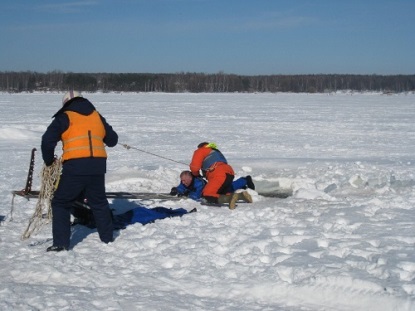  Не паникуйте, не делайте резких движений, стабилизируйте дыхание. Раскиньте руки в стороны и постарайтесь зацепиться за кромку льда, придав телу горизонтальное положение по направлению течения. Попытайтесь осторожно налечь грудью на край льда и забросить одну, а потом и другую ноги на лед. Если лед выдержал, перекатываясь, медленно ползите к берегу. Ползите в ту сторону - откуда пришли, ведь лед здесь уже проверен на прочность.Если нужна Ваша помощь: Вооружитесь любой длинной палкой, доскою, шестом или веревкою. Можно связать воедино шарфы, ремни или одежду. Следует ползком, широко расставляя при этом руки и ноги и толкая перед собою спасательные средства, осторожно двигаться по направлению к полынье. Остановитесь от находящегося в воде человека в нескольких метрах, бросьте ему веревку, край одежды, подайте палку или шест. Осторожно вытащите пострадавшего на лед, и вместе ползком выбирайтесь из опасной зоны. Ползите в ту сторону - откуда пришли. Доставьте пострадавшего в теплое место. Окажите ему помощь: снимите с него мокрую одежду, энергично разотрите тело (до покраснения кожи) смоченной в спирте или водке суконкой или руками, напоите пострадавшего горячим чаем. Ни в коем случае не давайте пострадавшему алкоголь - в подобных случаях это может привести к летальному исходу.ЛЮБИТЕЛЯМ ПОДЛЕДНОГО ЛОВАСегодня объектами повышенного внимания спасателей всё чаще становятся рыбаки. Зимняя рыбалка – опасный вид досуга. Неиссякаемый фанатизм, азарт, желание рыбаков любыми способами заполучить богатый улов приводит к полному игнорированию ими правил безопасности. Любители зимней рыбалки располагаются порой на самых опасных местах водоема - у промоин, предпочитают первый лед и последний весенний.  Специально для рыболовов наши рекомендации: во время подледной рыбной ловли нельзя собираться большими группами и пробивать много лунок на ограниченной поверхности. Лунки в целях безопасности надо проделывать на расстоянии 5-6 метров друг от друга. Не ловите рыбу у промоин, Какой бы хороший клев там ни был. Собираясь на зимнюю рыбалку, обязательно возьмите с собой простое спасательное средство: шнур длиной 12-15 метров, на одном конце которого закреплен груз весом 250-300 граммов, а на другом петля. Очень эффективным средством самоспасения является ввинчивающийся в лед ледобур. ВЛАДЕЛЬЦАМ СОБАКВыгуливая своих питомцев вблизи водоемов, не спускайте их с поводка. Часто бывают случаи, когда собака выбегает на тонкий лед, проваливается в воду. Хозяин бросается на помощь и тоже оказывается в полынье, выбраться из которой самому, без помощи спасателей, бывает очень трудно.  Помните: лед, выдерживающий вашего питомца, может треснуть под вашим весом!Уважаемые жители, не забывайте, что несоблюдение элементарных правил безопасности может привести к непоправимой трагедии.Телефон вызова пожарных и спасателей: с мобильного – 101, 112; со стационарного телефона – 01.